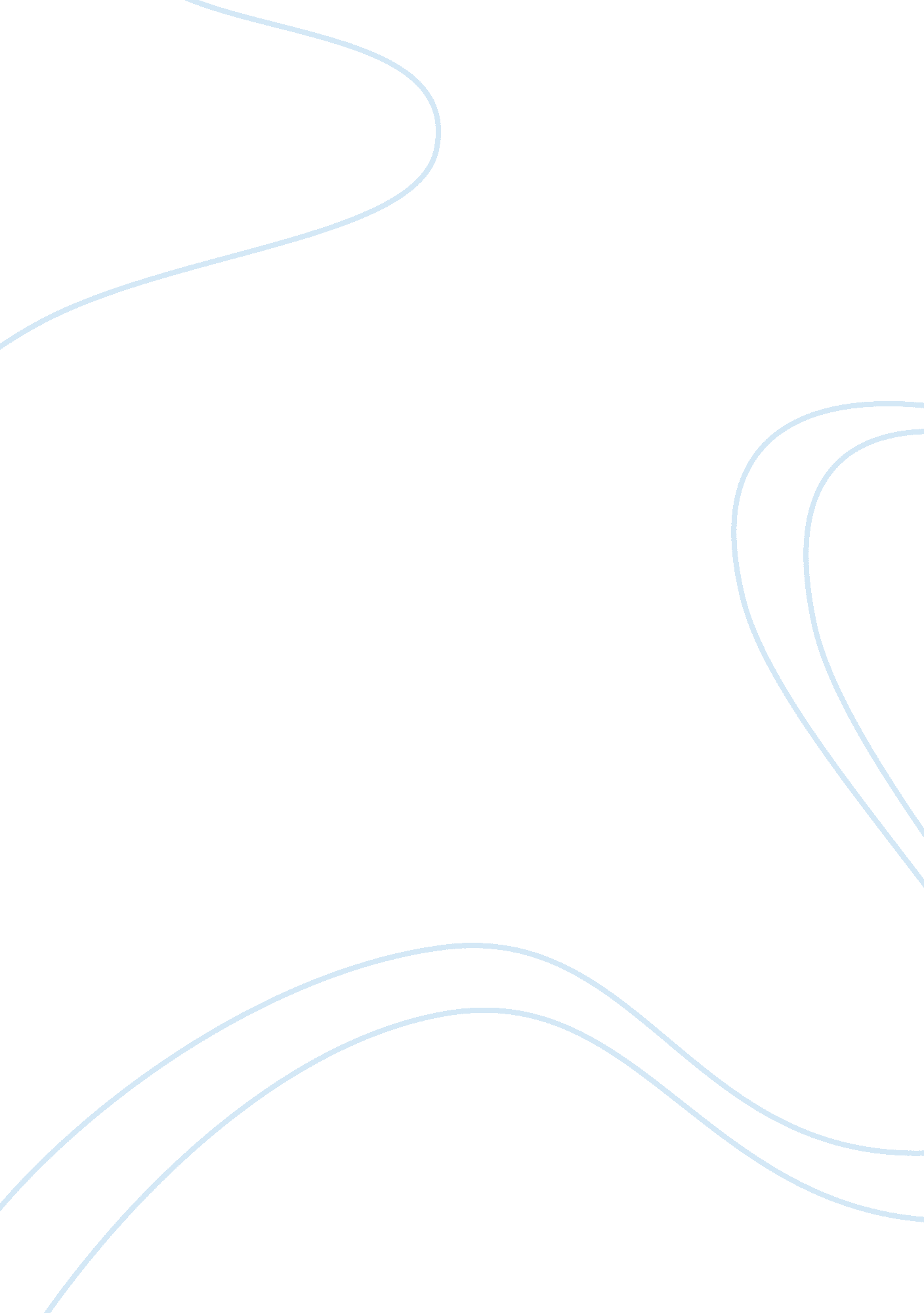 Categories of the rdis: the dietary referencesHealth & Medicine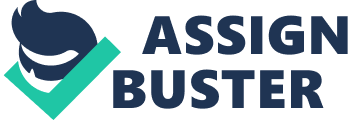 Categories of the RDIs The Dietary References Intake is a specially developed system of nutritious recommendation that encompasses some evaluation categories. The history of DRI goes back to 1941 when the Food and Nutrition Board was created (FNB). The goal of the FNB was to develop a system of references that would evaluate national safety regarding daily nutrient consumption of its citizen. Over the time, the system was regularly updated and improved. The DRIs represent a revisited and enhanced references system that replaced previous Recommended Dietary Allowances system. 
There are at least four distinct reference values that combined constitute the DRIs. These values include tolerable upper intake level (UL), the adequate intake (AI), the recommended dietary allowance(RDA) and the estimated average requirement (EAR) (Intakes). The reference values mentioned above are used to establish nutrients intake level that would be most optimal for an individual. Different categories of DRIs allow to give accurate estimates for different demographic groups. 
The Estimated Average Requirements is a category estimates the valued of a daily intake that would be satisfactory in at least 50 percent of individuals in a particular gender and age group (Intakes). However, the other half of individuals would not get required amounts of nutrients. This type of DRI is used in the development of the RDA. 
In order to meet the demands of the majority of a population, the recommended dietary allowance is used (Intakes). The RDA is used to establish daily dietary intake norm for healthy individuals. The RDA can be calculated using the data provided by the EAR. There are different approaches to RDA calculation that correspond to the data sufficiency. The general formula for DNA calculation is RDA = EAR + 2 SDear where SD stand for standard deviation (Intakes). 
In some cases, there is no reliable scientific data to estimate an EAR. In such situation, an Adequate Intake reference is used. The value of AI is based on experimentally derived data and observations of nutrient intake level by healthy individuals. The AI can substitute RDAs and EARs but for a price of a low degree of certainty (Intakes). 
The Tolerable Upper Intake level defines the maximum daily nutrient intake level that would not result in adverse health effects. It is calculated using the risk assessment methods. The role of this category of DRIs grew following the rising popularity of dietary supplements and nutrients fortified food (Intakes). One should not mistake the UL to be a recommended level of nutrients intake because there are no proven data that supports the benefits of such high nutrient intake. 
To summarize, the Dietary References Intake is a system of reference values used to establish an optimum amount of daily nutrient consumption. There are four distinct categories within the DRIs. These categories provide references depending oh the available data. Thus, DRIs make it possible to estimate and make accurate predictions regarding daily dietary nutrient intake for all demographic groups. 
Works cited 
Intakes, Institute. Dietary Reference Intakes. National Academies Press (US) (1997): n. pag. Web. 26 Sept. 2015. 